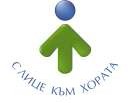 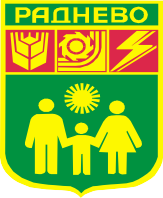 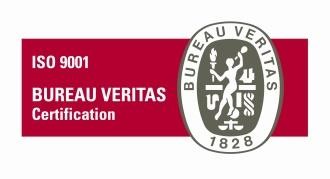                                       ОБЩИНА РАДНЕВО, ОБЛАСТ СТАРА ЗАГОРА                                      ОБЩИНА РАДНЕВООБЯВЯВА публичен търг с тайно наддаване за отдаване под наем на свободни поземлени имоти, публична общинска собственост от общинския поземлен фонд /ОПФ/, с начин на трайно ползване –пасище, мера и ливада, за срок от 1 (една) стопанска година, считано от 01.10.2022г. до 30.09.2023г.Начална годишна търгова цена за отдаване под наем – 3.00 лв./дка.Депозит  за  участие - 10% от началната годишна търгова цена за всеки имот. Същият се внася по банков път - IBAN: BG13 CECB 979033I3 7171 00, BIC код: CECBBGSF при „Централна кооперативна банка“АД – офис Раднево. Краен срок за внасяне – до 10.30 ч. на съответната дата за провеждане на търга.Търгът ще се проведе на 02.09.2022 г. от 10.30 часа в зала 315 на Общинска администрация - гр.Раднево. Дата за повторен търг 09.09.2022г. от 10.30 часа в същата зала. Тръжната документация да се получава от Гише № 3 в Информационен център при Общинска администрация, гр. Раднево срещу внесени невъзстановими 25.00 лв., без ДДС на Гише № 5 /Каса/ в Информационен център при Общинска администрация,  гр. Раднево. или по банков път –IBAN: BG46 CECB 979084I3 7171 00, BIC код: CECBBGSF при „Централна кооперативна банка“АД – офис Раднево, вид плащане: 447000.Краен срок за получаване - до 10.30 ч. на съответната дата за провеждане на търга.Информация за земите - обект на търга е изложена в сградата на Община Раднево и кметствата на съответните населени места.В деня и часа определени за провеждане на търга, участниците представят пред комисията по търга пликовете с предложенията за участие и документите, изброени в тръжната документация.Телефон за информация: 0417/81253		Неразделна част от  Заповед № 1818/02.08.2022г. на Кмета на Община Раднево на свободни поземлени имоти, публична общинска собственост от общинския поземлен фонд /ОПФ/, с начин на трайно ползване –пасище, мера и ливадаБОЗДУГАНОВО     EKATTE  17960БОЗДУГАНОВО     EKATTE  17960БОЗДУГАНОВО     EKATTE  17960№ по редПлощ обект кв. мКВСнов кад №НТП местностКатегория113655.00000005517960.56.26ПасищеКАРАТОПРАК4214936.00000014017960.79.52ПасищеКАРАТОПРАК438519.00000049817960.79.498ПасищеКАРАТОПРАК5411743.00000014917960.83.28ПасищеКАРАТОПРАК4523819.00000015217960.83.31ПасищеКАРАТОПРАК462370.00000026717960.41.57ПасищеКАРАТОПРАК577093.00000032817960.41.64ПасищеКАРАТОПРАК583504.00005601017960.56.10ЛивадаНОВИТЕ ЛОЗЯ5ОБЩО85639.000ДАСКАЛ АТАНАСОВО    EKATTЕ  20153ДАСКАЛ АТАНАСОВО    EKATTЕ  20153ДАСКАЛ АТАНАСОВО    EKATTЕ  20153№ по редПлощ обект кв. мКВСнов кад №НТП местностКатегория128403.00002700220153.27.2ПасищеКОПАНАТА МОГИЛА4ОБЩО85639.000ДИНЯ     EKATTE  21209ДИНЯ     EKATTE  21209ДИНЯ     EKATTE  21209ДИНЯ     EKATTE  21209№ по ред№ по редПлощ обект кв. мКВСнов кад №НТПНТП местностКатегорияКатегория1171664.00000039221209.45.7ПасищеПасищеГРОБИЩА55ОБ   ОБЩООБ   ОБЩО871664.000КОНСТАНТИНОВЕЦ  ЕКАТТЕ 38340КОНСТАНТИНОВЕЦ  ЕКАТТЕ 38340КОНСТАНТИНОВЕЦ  ЕКАТТЕ 38340КОНСТАНТИНОВЕЦ  ЕКАТТЕ 38340КОНСТАНТИНОВЕЦ  ЕКАТТЕ 38340№ по редПлощ обект кв. мПлощ обект кв. мКВСнов кад №НТП местност местност местностКатего-рия188912.00088912.00000000338340.14.30ПасищеПАЗАРСКА РЕКАПАЗАРСКА РЕКАПАЗАРСКА РЕКА5296439.00096439.00000000538340.14.19ПасищеПАЗАРСКА РЕКАПАЗАРСКА РЕКАПАЗАРСКА РЕКА6325570.00025570.00000001938340.15.24ПасищеПАЗАРСКА РЕКАПАЗАРСКА РЕКАПАЗАРСКА РЕКА5446787.00046787.00000003138340.63.310ПасищеПАЗАРСКА РЕКАПАЗАРСКА РЕКАПАЗАРСКА РЕКА6546721.00046721.00000006538340.21.36ПасищеКЕЛЕШОВОТОКЕЛЕШОВОТОКЕЛЕШОВОТО6615396.00015396.00000006638340.21.37ПасищеКЕЛЕШОВОТОКЕЛЕШОВОТОКЕЛЕШОВОТО6712116.00012116.00000006738340.55.24ПасищеКЕЛЕШОВОТОКЕЛЕШОВОТОКЕЛЕШОВОТО688980.0008980.00000007038340.29.70ПасищеЗАД БАИРАЗАД БАИРАЗАД БАИРА5952358.00052358.000Част 00007638340.21.40ПасищеЛОЗЯТАЛОЗЯТАЛОЗЯТА61051778.00051778.00000008438340.36.84ПасищеАША ДЕРЕАША ДЕРЕАША ДЕРЕ51110456.00010456.00000010038340.50.100ПасищеКЕЛЕШОВОТОКЕЛЕШОВОТОКЕЛЕШОВОТО61223540.00023540.00000010338340.50.103ПасищеКЕЛЕШОВОТОКЕЛЕШОВОТОКЕЛЕШОВОТО51344675.00044675.00000011338340.50.113ПасищеКЕЛЕШОВОТОКЕЛЕШОВОТОКЕЛЕШОВОТО5147963.0007963.00000011938340.43.119ПасищеКЕЛЕШОВОТОКЕЛЕШОВОТОКЕЛЕШОВОТО51511355.00011355.00000012538340.43.125ПасищеКЕЛЕШОВОТОКЕЛЕШОВОТОКЕЛЕШОВОТО51613966.00013966.00000012638340.43.20ПасищеКЕЛЕШОВОТОКЕЛЕШОВОТОКЕЛЕШОВОТО5177286.0007286.00000013938340.54.9ПасищеГОЛЯМАТА РЕКАГОЛЯМАТА РЕКАГОЛЯМАТА РЕКА6186393.0006393.00000014038340.53.11ПасищеГОЛЯМАТА РЕКАГОЛЯМАТА РЕКАГОЛЯМАТА РЕКА6193278.0003278.00000014238340.43.142ПасищеГОЛЯМАТА РЕКАГОЛЯМАТА РЕКАГОЛЯМАТА РЕКА62017953.00017953.00000014938340.55.149ПасищеЗАД БАИРАЗАД БАИРАЗАД БАИРА62124698.00024698.00000015238340.21.41ПасищеЗАД БАИРАЗАД БАИРАЗАД БАИРА62252408.00052408.00000016938340.43.169ПасищеГОЛЯМАТА РЕКАГОЛЯМАТА РЕКАГОЛЯМАТА РЕКА6234952.0004952.00000017038340.40.170ПасищеГОЛЯМАТА РЕКАГОЛЯМАТА РЕКАГОЛЯМАТА РЕКА6245989.0005989.00000017638340.21.42ПасищеЗАД БАИРАЗАД БАИРАЗАД БАИРА625134778.000134778.00000018638340.27.186ПасищеЗАД БАИРАЗАД БАИРАЗАД БАИРА52616623.00016623.00000018938340.27.189ПасищеЗАД БАИРАЗАД БАИРАЗАД БАИРА52746891.00046891.00000020438340.37.204ПасищеГОЛЯМАТА РЕКАГОЛЯМАТА РЕКАГОЛЯМАТА РЕКА5282999.0002999.00000020738340.34.207ПасищеГОЛЯМАТА РЕКАГОЛЯМАТА РЕКАГОЛЯМАТА РЕКА62924415.00024415.00000022038340.35.220ПасищеАША ДЕРЕАША ДЕРЕАША ДЕРЕ53011755.00011755.00000022138340.35.221ПасищеАША ДЕРЕАША ДЕРЕАША ДЕРЕ63118012.00018012.00000022338340.29.223ПасищеЗАД БАИРАЗАД БАИРАЗАД БАИРА6ОБЩО935442.000935442.000ЛЮБЕНОВО EKATTE 44540ЛЮБЕНОВО EKATTE 44540ЛЮБЕНОВО EKATTE 44540ЛЮБЕНОВО EKATTE 44540№ по редПлощ обект кв. мПлощ обект кв. мКВСнов кад №НТП местност местност местностКатего-рия12473.0002473.00000001444540.79.14ПасищеБАТКАНЛИЙСКА РЕКАБАТКАНЛИЙСКА РЕКАБАТКАНЛИЙСКА РЕКА6210608.00010608.00000001944540.78.19ПасищеБАТКАНЛИЙСКА РЕКАБАТКАНЛИЙСКА РЕКАБАТКАНЛИЙСКА РЕКА63559.000559.00000002244540.16.22ПасищеНОВИ ЛОЗЯНОВИ ЛОЗЯНОВИ ЛОЗЯ44192285.000192285.00000003544540.77.35ПасищеБАТКАНЛИЙСКА РЕКАБАТКАНЛИЙСКА РЕКАБАТКАНЛИЙСКА РЕКА6510114.00010114.00000004144540.15.41ПасищеВЕТО СЕЛОВЕТО СЕЛОВЕТО СЕЛО669184.0009184.00000004744540.13.47ПасищеВЕТО СЕЛОВЕТО СЕЛОВЕТО СЕЛО4763766.00063766.00000005144540.11.51ПасищеБАТКАНЛИЙСКА РЕКАБАТКАНЛИЙСКА РЕКАБАТКАНЛИЙСКА РЕКА681881.0001881.00000010344540.24.103ПасищеКАРВАЯКАРВАЯКАРВАЯ492377.0002377.00000015744540.21.157ПасищеХАДЖИЕВИ ЮРТИХАДЖИЕВИ ЮРТИХАДЖИЕВИ ЮРТИ610919.000919.00000017844540.27.178ПасищеДО МЕЛНИЦАТАДО МЕЛНИЦАТАДО МЕЛНИЦАТА4111724.0001724.00000019544540.79.195ПасищеКЪРАКЪРАКЪРА6124797.0004797.00000021144540.18.211ПасищеБАТКАНЛИЙСКА РЕКАБАТКАНЛИЙСКА РЕКАБАТКАНЛИЙСКА РЕКА6134007.0004007.00000023344540.53.233ПасищеКАНТОНАКАНТОНАКАНТОНА6143017.0003017.00000024344540.45.243ПасищеБАХЧАТАБАХЧАТАБАХЧАТА4151621.0001621.00000028244540.74.282ПасищеКЪРАКЪРАКЪРА4168452.0008452.00000030244540.72.302ПасищеКЪРДЖАЛИЕВИ КАЙНАЦИКЪРДЖАЛИЕВИ КАЙНАЦИКЪРДЖАЛИЕВИ КАЙНАЦИ6177636.0007636.00000030344540.50.303ПасищеЕЛДЖИКАЕЛДЖИКАЕЛДЖИКА61839005.00039005.00000030844540.50.308ПасищеЕЛДЖИКАЕЛДЖИКАЕЛДЖИКА6192162.0002162.00000030944540.50.309ПасищеЕЛДЖИКАЕЛДЖИКАЕЛДЖИКА6207108.0007108.00000031044540.50.310ПасищеЕЛДЖИКАЕЛДЖИКАЕЛДЖИКА6212926.0002926.00000031144540.50.311ПасищеЕЛДЖИКАЕЛДЖИКАЕЛДЖИКА6224272.0004272.00000031444540.50.314ПасищеЕЛДЖИКАЕЛДЖИКАЕЛДЖИКА6231640.0001640.00000033344540.57.333ПасищеКАБА ТАРЛЪСАКАБА ТАРЛЪСАКАБА ТАРЛЪСА6242183.0002183.00000035144540.61.351ПасищеШИПЧЕЛАРАШИПЧЕЛАРАШИПЧЕЛАРА4251202.0001202.00000035344540.61.353ПасищеШИПЧЕЛАРАШИПЧЕЛАРАШИПЧЕЛАРА4264336.0004336.00000036944540.45.369ПасищеПОД ПЪТЯПОД ПЪТЯПОД ПЪТЯ42741075.00041075.00000042444540.57.424ПасищеКАБА ТАРЛЪСАКАБА ТАРЛЪСАКАБА ТАРЛЪСА6283345.0003345.00000045644540.79.456ПасищеКЪРАКЪРАКЪРА62914773.00014773.00000050644540.68.506ПасищеБЕЛИЯ КАМЪКБЕЛИЯ КАМЪКБЕЛИЯ КАМЪК63029110.00029110.00000051344540.68.513ПасищеБЕЛИЯ КАМЪКБЕЛИЯ КАМЪКБЕЛИЯ КАМЪК63111613.00011613.00000051544540.79.515ПасищеКЪРАКЪРАКЪРА6321999.0001999.00000052244540.79.522ПасищеНОВИ ЛОЗЯНОВИ ЛОЗЯНОВИ ЛОЗЯ63311551.00011551.00000052344540.82.523ПасищеНОВИ ЛОЗЯНОВИ ЛОЗЯНОВИ ЛОЗЯ6341381.0001381.00000054244540.43.542ПасищеПОД ПЪТЯПОД ПЪТЯПОД ПЪТЯ4351530.0001530.00000054644540.37.546ПасищеКАРАЛИЙСКА МОГИЛАКАРАЛИЙСКА МОГИЛАКАРАЛИЙСКА МОГИЛА4362390.0002390.00000055244540.53.552ПасищеКАБА ТАРЛЪСАКАБА ТАРЛЪСАКАБА ТАРЛЪСА4371004.0001004.00001703644540.17.36ЛивадаБАТКАНЛИЙСКА РЕКАБАТКАНЛИЙСКА РЕКАБАТКАНЛИЙСКА РЕКА6381004.0001004.00004201044540.42.10ЛивадаПОД ПЪТЯПОД ПЪТЯПОД ПЪТЯ439813.000813.00004501144540.45.11ЛивадаПОД ПЪТЯПОД ПЪТЯПОД ПЪТЯ4401699.0001699.00004601644540.46.16ЛивадаПОД ПЪТЯПОД ПЪТЯПОД ПЪТЯ441827.000827.00008218544540.82.185ПасищеНОВИ ЛОЗЯНОВИ ЛОЗЯНОВИ ЛОЗЯ442590.000590.00008225644540.82.256ПасищеНОВИ ЛОЗЯНОВИ ЛОЗЯНОВИ ЛОЗЯ44310628.00010628.00000041344540.35.413ПасищеКАРАЛИЙСКА МОГИЛАКАРАЛИЙСКА МОГИЛАКАРАЛИЙСКА МОГИЛА6ОБЩО525586.000525586.000ПОЛСКИ ГРАДЕЦ  ЕКАТТЕ 57323ПОЛСКИ ГРАДЕЦ  ЕКАТТЕ 57323ПОЛСКИ ГРАДЕЦ  ЕКАТТЕ 57323ПОЛСКИ ГРАДЕЦ  ЕКАТТЕ 57323№ по ред№ по редПлощ обект кв. мКВСнов кад №НТП местност местност местностКатего-рия11904.00000011957323.62.119Пасище------------------------------------------4229760.00000018357323.120.183Пасище------------------------------------------4336026.00000018857323.44.188Пасище------------------------------------------4441895.00000024757323.30.247Пасище------------------------------------------4559215.00000024957323.125.249Пасище------------------------------------------4669556.00000027757323.164.277Пасище------------------------------------------4776855.00000028557323.28.285Пасище------------------------------------------4882786.00000030957323.97.309Пасище------------------------------------------499963.00000033557323.23.335Пасище------------------------------------------41010704.00000033757323.23.337Пасище------------------------------------------4111132011.00000033957323.23.339Пасище------------------------------------------412123780.00000034657323.184.346Пасище------------------------------------------413131869.00000038157323.115.381Пасище------------------------------------------914143465.00000044857323.92.448Пасище------------------------------------------915156755.00000048157323.76.481Пасище------------------------------------------916163324.00000054557323.176.545Пасище------------------------------------------917171182.00000055957323.46.559Пасище------------------------------------------918182472.00000056157323.45.561Пасище------------------------------------------919192919.00000057357323.126.573Пасище------------------------------------------920203217.00000057857323.126.578Пасище------------------------------------------921211568.00000058357323.45.583Пасище------------------------------------------922228755.00000062357323.124.623Пасище------------------------------------------923232509.00000063057323.47.630Пасище------------------------------------------424248029.000000657 57323.47.657Пасище------------------------------------------425251370.00000066157323.47.661Пасище------------------------------------------926263529.00000069357323.165.693Пасище------------------------------------------927274821.00000069557323.164.695Пасище------------------------------------------928288523.00000071957323.125.719Пасище------------------------------------------929298103.00000073157323.170.731Пасище------------------------------------------930304979.00000073757323.176.737Пасище------------------------------------------931312110.000000744 57323.176.744Пасище------------------------------------------932322295.00000077657323.187.776Пасище------------------------------------------933331125.00000083157323.76.831Пасище------------------------------------------934345438.00000083857323.130.838Пасище------------------------------------------935352162.00000084057323.131.840Пасище------------------------------------------936361244.00000084157323.131.841Пасище------------------------------------------937371379.00000084257323.145.842Пасище------------------------------------------938382793.00000084457323.126.844Пасище------------------------------------------939391371.00000084757323.126.847Пасище------------------------------------------940402025.00000085057323.126.850Пасище------------------------------------------941414807.00000085257323.145.852Пасище------------------------------------------942426426.00000086057323.212.860Пасище------------------------------------------943431041.00000086357323.145.863Пасище------------------------------------------94444754.00000088457323.145.884Пасище------------------------------------------945454563.00000088557323.145.885Пасище------------------------------------------946466279.00000088757323.140.887Пасище------------------------------------------947471518.00000088857323.142.888Пасище------------------------------------------94848995.00000090857323.59.908Пасище------------------------------------------949496333.00000093957323.134.939Пасище------------------------------------------950501578.00000094357323.134.943Пасище------------------------------------------9515117922.00000096657323.125.966ПасищеАРПАЛЪКААРПАЛЪКААРПАЛЪКА452523534.00000103757323.23.37Пасище------------------------------------------453537728.00000103857323.23.38Пасище------------------------------------------4545412921.00000104357323.160.62Пасище------------------------------------------955551716.00000104457323.160.63Пасище------------------------------------------956562336.00000104757323.156.47Пасище------------------------------------------95757993.00000212557323.62.125Пасище------------------------------------------9585818486.00000222057323.123.220Пасище------------------------------------------959598567.00000222657323.160.226Пасище------------------------------------------960608060.00000222757323.122.227Пасище------------------------------------------961614592.00000233657323.11.336Пасище------------------------------------------962624547.00000240657323.92.406Пасище------------------------------------------96363679.00000243057323.76.12Пасище------------------------------------------964647953.00000243457323.194.434Пасище------------------------------------------9656517250.00000247157323.94.471Пасище------------------------------------------966667845.00000252557323.196.525Пасище------------------------------------------967679781.00000252757323.202.527Пасище------------------------------------------968682789.00000253857323.89.538Пасище------------------------------------------969693644.00000254257323.91.542Пасище------------------------------------------970703767.00000326457323.148.264Пасище------------------------------------------9717126165.00000340357323.76.10Пасище------------------------------------------97272127255.00000242257323.98.422Пасище------------------------------------------9737327670.000000411 57323.104.411Пасище------------------------------------------7747432810.00000041257323.76.412Пасище------------------------------------------77575106564.00000041457323.76.414Пасище------------------------------------------77676212145.00000055657323.101.558Пасище------------------------------------------9777763988.00000056657323.126.566Пасище------------------------------------------9787860844.00000030657323.15.321Пасище------------------------------------------4797910021.0000021957323.43.219Пасище------------------------------------------4ОБЩООБЩО1030652.000РИСИМАНОВО ЕКАТТЕ 62712РИСИМАНОВО ЕКАТТЕ 62712РИСИМАНОВО ЕКАТТЕ 62712РИСИМАНОВО ЕКАТТЕ 62712№ по редПлощ обект кв. мПлощ обект кв. мКВСнов кад №НТП местност местност местностКатего-рия135722.00035722.00000008262712.32.82ПасищеПОПОВ БАИРПОПОВ БАИРПОПОВ БАИР4262146.00062146.00000008662712.32.86ПасищеПОПОВ БАИРПОПОВ БАИРПОПОВ БАИР4383016.00083016.00000014062712.1.140ПасищеПОПОВ БАИРПОПОВ БАИРПОПОВ БАИР44309562.000309562.00002900662712.29.6ПасищеЗАД ЛОЗЯТАЗАД ЛОЗЯТАЗАД ЛОЗЯТА4546881.00046881.00002900262712.29.2ПасищеЗАД ЛОЗЯТАЗАД ЛОЗЯТАЗАД ЛОЗЯТА466197.0006197.00003402862712.34.28ПасищеХУМИТЕХУМИТЕХУМИТЕ5713005.00013005.00003600162712.36.1ПасищеБЮЦИТЕБЮЦИТЕБЮЦИТЕ4814237.00014237.00004300662712.43.6ПасищеДОЛЕН КОМСАЛДОЛЕН КОМСАЛДОЛЕН КОМСАЛ494761.0004761.00004300762712.43.7ПасищеДОЛЕН КОМСАЛДОЛЕН КОМСАЛДОЛЕН КОМСАЛ4108641.0008641.00000006762712.29.67Пасище------------------------------------------5118259.0008259.00000008762712.1.2Пасище------------------------------------------4ОБЩО592427.000592427.000ГР.РАДНЕВО ЕКАТТЕ 61460ГР.РАДНЕВО ЕКАТТЕ 61460ГР.РАДНЕВО ЕКАТТЕ 61460ГР.РАДНЕВО ЕКАТТЕ 61460№ по редПлощ обект кв. мПлощ обект кв. мКад. номерСтар планоснимачен номерНачин на трайно ползване местност местност местностКатего-рия111678.00011678.00011.41166Пасище---------------------------------------5221068.00021068.00013.54166Пасище---------------------------------------533166.0003166.00017.35166Пасище---------------------------------------5418081.000 18081.000 23.1896Пасище---------------------------------------4512917.00012917.00024.39125Пасище---------------------------------------6622417.00022417.00029.3884001ПасищеЮРЕНЯЮРЕНЯЮРЕНЯ4713241.000 13241.000 30.6584001ПасищеЮРЕНЯЮРЕНЯЮРЕНЯ484428.0004428.00037.29321Пасище---------------------------------------4910610.00010610.00037.31161Пасище---------------------------------------4104029.0004029.00038.42304Пасище---------------------------------------4114654.0004654.00038.44238Пасище---------------------------------------41210428.00010428.00038.46321Пасище---------------------------------------4137300.0007300.00038.47161Пасище---------------------------------------41431352.00031352.00041.38203Пасище---------------------------------------41585967.00085967.00041.42206Пасище---------------------------------------4168149.0008149.00041.45214Пасище---------------------------------------41719429.00019429.00044.27321Пасище---------------------------------------4185788.0005788.00044.28161Пасище---------------------------------------41934682.00034682.00045.32304Пасище---------------------------------------4204416.0004416.00049.25 ---Пасище---------------------------------------62138320.00038320.00054.49190Пасище---------------------------------------42210116.00010116.00055.12203Пасище---------------------------------------42326620.00026620.00055.14201Пасище---------------------------------------4247293.0007293.00058.51243Пасище---------------------------------------4258662.0008662.00058.53241Пасище---------------------------------------4261854.0001854.00076.25 39Пасище---------------------------------------0275095.0005095.00076.51313Пасище---------------------------------------62824655.00024655.00077.4256Пасище---------------------------------------4292657.0002657.00077.8252Пасище---------------------------------------43018465.00018465.00078.3000375ПасищеДО СЕЛОДО СЕЛОДО СЕЛО43114541.00014541.00078.12264Пасище4322530.0002530.000212.40504Пасище------------------------------43311364.00011364.000212.88220Ливада53414150.00014150.000215.218000297Пасище4354813.0004813.000216.21272Пасище------------------------------5361400.0001400.000217.20270Пасище------------------------------4372837.0002837.000221.302236Пасище------------------------------0384691.0004691.000221.304721Пасище------------------------------03929443.00029443.000224.40454Пасище------------------------------4407306.0007306.000226.47517Пасище------------------------------54129218.00029218.000226.51000422Пасище44214774.00014774.000226.54422Пасище------------------------------54319203.00019203.000226.5899148. 000518Пасище------------------------------54442917.00042917.000228.70000448Пасище4457475.0007475.000230.9458Пасище------------------------------4464402.0004402.000231.8467Пасище------------------------------44713110.00013110.000231.10597Пасище4487125.0007125.000232.68234Пасище------------------------------44916838.00016838.000232.6999148. 000440Пасище------------------------------5502836.0002836.000232.70709Пасище------------------------------4513385.0003385.000232.74588Пасище------------------------------0526945.0006945.000232.76588Пасище45319874.00019874.000233.21592Пасище------------------------------4541259.0001259.000240.45647Пасище------------------------------5553513.0003513.000246.75633Пасище------------------------------456135412.000135412.000251.50336ПасищеЧЕРКВАТАЧЕРКВАТАЧЕРКВАТА4575950.0005950.000251.59336Пасище------------------------------5584382.0004382.000253.115327Пасище4592692.0002692.000253.116328Пасище------------------------------4605956.0005956.00017.3766Пасище------------------------------5613399.0003399.00073.8146Пасище------------------------------662104068.000104068.00016.14000056Пасище------------------------------46314145.00014145.00023.23000088Пасище------------------------------464673.000673.000212.81501Пасище------------------------------465132934.000132934.000221.319515Пасище------------------------------4ОБЩО1141775.0001141775.000СВОБОДЕН ЕКАТТЕ 65838СВОБОДЕН ЕКАТТЕ 65838СВОБОДЕН ЕКАТТЕ 65838СВОБОДЕН ЕКАТТЕ 65838№ по редПлощ обект кв. мПлощ обект кв. мКВСнов кад №НТП местност местност местностКатего-рия17680.0007680.00000003765838.72.7ПасищеМАНДРАТАМАНДРАТАМАНДРАТА1222833.00022833.00000010265838.43.2ПасищеКАРАУЛАКАРАУЛАКАРАУЛА4311453.00011453.00000076565838.30.1ПасищеГРОБИЩАТАГРОБИЩАТАГРОБИЩАТА549488.0009488.00000076665838.30.3ПасищеГРОБИЩАТАГРОБИЩАТАГРОБИЩАТА5512889.00012889.00000077465838.33.2ПасищеАКБУНАРАКБУНАРАКБУНАР562616.0002616.00000077565838.27.3ПасищеАКБУНАРАКБУНАРАКБУНАР5ОБЩО66959.00066959.000ТОПОЛЯНЕ ЕКАТТЕ 72824ТОПОЛЯНЕ ЕКАТТЕ 72824ТОПОЛЯНЕ ЕКАТТЕ 72824ТОПОЛЯНЕ ЕКАТТЕ 72824№ по редПлощ обект кв. мПлощ обект кв. мКВСнов кад №НТП местност местност местностКатего-рия126614.00026614.000034011 72824.34.11ПасищеАДАТААДАТААДАТА4227694.00027694.000034011 72824.34.11ПасищеГЕРЕНАГЕРЕНАГЕРЕНА4ОБЩО54308.00054308.000